WYDZIAŁ HISTORYCZNO-PEDAGOGICZNY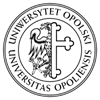 WYDZIAŁOWA KOMISJA WYBORCZACollegium Civitas, ul. Katowicka 89,  45–061 Opole, tel. 77 452 74 60KALENDARIUM WYBORCZEWYDZIAŁU HISTORYCZNO-PEDAGOGICZNEGO(kadencja 2016-2020)Lp.Czynności wyborczeCzynności wyborczeData i miejsceData i miejsceSpotkanie przedwyborcze kandydata na dziekana ze społecznością wydziałuSpotkanie przedwyborcze kandydata na dziekana ze społecznością wydziału18 kwietnia 2016 r. (poniedziałek), o godz. 14.00, 
sala 20 – Collegium Civitas 18 kwietnia 2016 r. (poniedziałek), o godz. 14.00, 
sala 20 – Collegium Civitas Wybory dziekana Wydziału Historyczno-pedagogicznegoWybory dziekana Wydziału Historyczno-pedagogicznego21 kwietnia 2016 r. (czwartek) o godz. 9.30, 
sala 20 – Collegium Civitas21 kwietnia 2016 r. (czwartek) o godz. 9.30, 
sala 20 – Collegium CivitasWybory prodziekanów Wydziału Historyczno-PedagogicznegoWybory prodziekanów Wydziału Historyczno-Pedagogicznego27 kwietnia 2016 r. (środa),o godz. 10.00, sala 20 – Collegium Civitas27 kwietnia 2016 r. (środa),o godz. 10.00, sala 20 – Collegium CivitasWybory przedstawicieli Wydziału do Senatu UO z grupy pracowników posiadających tytuł naukowy profesora bądź stopień naukowy doktora habilitowanegoWybory przedstawicieli Wydziału do Senatu UO z grupy pracowników posiadających tytuł naukowy profesora bądź stopień naukowy doktora habilitowanego27 kwietnia 2016 roku (środa) o godz. 11, sala 20 – Collegium Civitas27 kwietnia 2016 roku (środa) o godz. 11, sala 20 – Collegium CivitasWybory przedstawicieli Wydziału do Senatu UO z grupy pracowników nie posiadających tytułu naukowego profesora bądź stopnia naukowego doktora habilitowanegoWybory przedstawicieli Wydziału do Senatu UO z grupy pracowników nie posiadających tytułu naukowego profesora bądź stopnia naukowego doktora habilitowanego5 maja 2016 roku (czwartek) o godz. 10.30, sala 20 – Collegium Civitas5 maja 2016 roku (czwartek) o godz. 10.30, sala 20 – Collegium CivitasWybory przedstawicieli do Rady Wydziału z grupy pracowników posiadających tytuł naukowy profesora bądź stopień naukowy doktora habilitowanegoWybory przedstawicieli do Rady Wydziału z grupy pracowników posiadających tytuł naukowy profesora bądź stopień naukowy doktora habilitowanegoWybory odbędą się między 4-6 maja 2016 roku w poszczególnych instytutach.Wybory odbędą się między 4-6 maja 2016 roku w poszczególnych instytutach.Wybory przedstawicieli do Rady Wydziału z grupy pracowników nie posiadających tytułu naukowego profesora bądź stopnia naukowego doktora habilitowanegoWybory przedstawicieli do Rady Wydziału z grupy pracowników nie posiadających tytułu naukowego profesora bądź stopnia naukowego doktora habilitowanego5 maja 2016 roku (czwartek) o godz. 11.30, sala 20 – Collegium Civitas5 maja 2016 roku (czwartek) o godz. 11.30, sala 20 – Collegium CivitasWybory przedstawicieli do Rady Wydziału z grupy pracowników niebędących nauczycielami akademickimi Wybory przedstawicieli do Rady Wydziału z grupy pracowników niebędących nauczycielami akademickimi 5 maja 2016 roku (czwartek) o godz. 10.00, sala 20 – Collegium Civitas5 maja 2016 roku (czwartek) o godz. 10.00, sala 20 – Collegium CivitasPrzewodniczący Wydziałowej Komisji Wyborczejdr Adam DrosikPrzewodniczący Wydziałowej Komisji Wyborczejdr Adam DrosikPrzewodniczący Wydziałowej Komisji Wyborczejdr Adam DrosikDziekanWydziału Historyczno-Pedagogicznegodr hab. Janusz Dorobisz, prof. UODziekanWydziału Historyczno-Pedagogicznegodr hab. Janusz Dorobisz, prof. UO